Arrêts de travail : tous ensemble pour l’augmentation des salaires !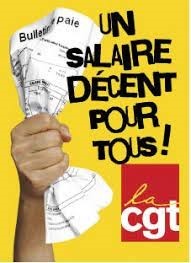 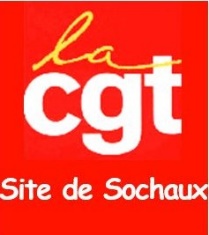 Tout augmente sauf la paie, ça ne peut plus durer !Les prix flambentLes factures sont de plus en plus chèresLes prix du carburant amputent nos salaires depuis la suppression des busNotre travail rapporte des milliards d’euros de bénéfices !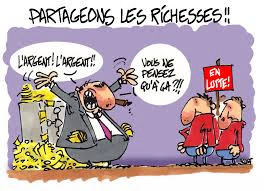 C’est nous qui avons créé toutes ces richesses ! Assez de se serrer la ceinture ! Pour vivre décemment nos salaires doivent être augmentés et suivre le coût de la vie !Ce mardi 22 Février 2022 dans toutes les usines PSA du pays, la CGT appelle l’ensemble des salariés, intérimaires et ceux des sous-traitants inclus, à se mettre en grève pour réclamer : 400 euros nets d’augmentation de salaire pour tous !Arrêts de travail et Rendez-vous pour nous rassembler :Important : ne tombons pas dans le piège de la direction en remplaçant les grévistes qui réclament l’augmentation des salaires pour tous.TATBEquipes de NuitMONTAGEÀ 17H00 À l’entrée Principale du Nouveau MontageFERRAGE/PRESSESÀ 17H00 Resto Pouce M33MONTAGEÀ 11H20 A l’ilot 5FERRAGE/PRESSESÀ 11H15Resto Pouce M33 MONTAGEA 02H40 A l’ilot 5Dans la nuit du mardi 22 au mercredi 23 février